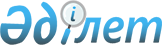 О переименовании улицы села Жанатан Жайсанского сельского округа Мартукского районаРешение акима Жайсанского сельского округа Мартукского района Актюбинской области от 8 декабря 2021 года № 10. Зарегистрировано в Министерстве юстиции Республики Казахстан 15 декабря 2021 года № 25807
      В соответствии с подпунктом 4) статьи 14 Закона Республики Казахстан "Об административно-территориальном устройстве Республики Казахстан", статьей 35 Закона Республики Казахстан "О местном государственном управлении и самоуправлении в Республике Казахстан", учитывая мнение жителей села Жанатан и на основании заключения областной ономастической комиссии при акимате Актюбинской области от 26 марта 2021 года № 1, РЕШИЛ:
      1. Переименовать улицу "Шаруа" - на улицу "Жерұйық" села Жанатан Жайсанского сельского округа Мартукского района.
      2. Контроль за исполнением настоящего решения оставляю за собой.
      3. Настоящее решение вводится в действие со дня его первого официального опубликования.
					© 2012. РГП на ПХВ «Институт законодательства и правовой информации Республики Казахстан» Министерства юстиции Республики Казахстан
				
      Аким Жайсанского сельского округа 

Б. Коптлеуов
